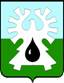 МУНИЦИПАЛЬНОЕ ОБРАЗОВАНИЕ ГОРОД УРАЙХанты-Мансийский автономный округ-ЮграАДМИНИСТРАЦИЯ ГОРОДА УРАЙПОСТАНОВЛЕНИЕО внесении изменений в муниципальную программу «Обеспечение градостроительной деятельности на территории города Урай» на 2018-2030 годыВ соответствии со статьей 179 Бюджетного кодекса Российской Федерации,  Федеральным законом от 28.06.2014 №172-ФЗ «О стратегическом планировании в Российской Федерации», постановлением администрации города Урай от 25.06.2019 №1524 «О муниципальных программах муниципального образования городской округ город Урай»: Внести изменения в муниципальную программу «Обеспечение градостроительной деятельности на территории города Урай» на 2018-2030 годы, утвержденную постановлением администрации города Урай от 26.09.2017 №2758, изложив её в новой редакции согласно приложению.Опубликовать постановление в газете «Знамя» и разместить на официальном сайте органов местного самоуправления города Урай в информационно-телекоммуникационной сети «Интернет» и в федеральной информационной системе стратегического планирования.Контроль за выполнением постановления возложить на заместителя главы города Урай И.А. Фузееву.Глава города Урай 	А.В.ИвановПриложение к постановлению администрации города Урайот  №Муниципальная программа «Обеспечение градостроительной деятельности на территории города Урай» на 2018-2030 годы Паспорт муниципальной программыРаздел 1 «О стимулировании инвестиционной и инновационной деятельности, развитие конкуренции и негосударственного сектора экономики».Исходя из полномочий ответственного исполнителя, соисполнителей муниципальная программа содержит:1.1. Содержит меры, направленные на формирование благоприятного инвестиционного климата. Приоритетной стратегической задачей для муниципального образования является обеспечение улучшения инвестиционного климата, основу которого составляет градостроительная деятельность, а именно деятельность по развитию территорий, осуществляемая в виде территориального планирования, градостроительного зонирования, планировки территории, архитектурно-строительного проектирования, строительства, капитального ремонта, реконструкции объектов капитального строительства, эксплуатации зданий, сооружений, благоустройства территорий. Неотъемлемой частью градостроительного процесса, оказывающего влияние на развитие инвестиционной деятельности, является подготовка, формирование и предоставление земельных участков. Мероприятия муниципальной программы по снижению и устранению административных барьеров в сфере градостроительства, в том числе улучшение целевого показателя «Доля муниципальных услуг в электронном виде в общем количестве предоставленных услуг по выдаче разрешения на строительство», оказывают положительное влияние на создание благоприятных условий для деловой среды. В целях внедрения целевых моделей упрощения процедур ведения бизнеса и повышения инвестиционной привлекательности, в том числе информирования застройщика (инвестора) через открытие постоянного доступа к актуальным документам территориального планирования и градостроительного зонирования, программам комплексного развития, а также к схемам инженерных коммуникаций в муниципальной программе предусмотрено мероприятие по дальнейшему внедрению единой автоматизированной информационно-аналитической системы управления градостроительным развитием территории города Урай.Перечень основных мероприятий муниципальной программы является комплексным, взаимосвязанным, направленным на разработку градостроительной документации и правовых актов в области градостроительной деятельности, обеспечивающих устойчивое развитие территорий города, эффективное управление, распоряжение, рациональное использование земель, систематизацию информации о территории города Урай и формирование благоприятных условий для развития субъектов малого и среднего предпринимательства.         1.2. Содержит меры, направленные на улучшение конкурентной среды.          В соответствии с соглашением между Правительством Ханты-Мансийского автономного округа - Югры и органами местного самоуправления по внедрению в Ханты-Мансийском автономном округе - Югре стандарта развития конкуренции от 25.12.2015, органы местного самоуправления города Урай развивают конкуренцию на основе стандарта развития конкуренции в субъектах Российской Федерации, утвержденного распоряжением Правительства Российской Федерации от 17.04.2019 №768-р с учетом принципов его внедрения, осуществляют координацию реализации мероприятий, предусмотренных планом мероприятий (дорожной картой) по содействию развитию конкуренции в Ханты-Мансийском автономном округе - Югре, утвержденным распоряжением Губернатора Ханты-Мансийского автономного округа-Югры от 01.08.2019 №162-рг, реализовывают меры по развитию конкуренции на отдельных рынках товаров, работ, услуг в соответствии с  муниципальным планом  («дорожной картой») по содействию развитию конкуренции в муниципальном образовании городской округ город Урай, утвержденным постановлением администрации города Урай от 10.04.2019 №816.1.3. Не содержит мер, направленных на создание благоприятных условий для ведения предпринимательской деятельности.1.4. Не содержит мер, направленных на создание инвестиционных проектов.1.5. Содержит меры, направленные на повышение производительности труда.Реализация мероприятий направлена на формирование системы мотивации при предоставлении услуг, оптимизацию производственных процессов, использование инновационных подходов в деятельности, а также повышения квалификации работников  учреждений.Кроме этого, реализация мероприятий муниципальной программы осуществляется с учетом технологий бережливого производства и метода проектного управления. Для реализации отдельных мероприятий муниципальной программы ежегодно выделяются бюджетные ассигнования из бюджета городского округа города Урай, составляется смета и определяются источники финансирования. В целях мониторинга выполнения ежеквартально производится анализ отчета выполнения мероприятий программы учреждениями.Раздел 2 «Механизм реализации муниципальной программы».При реализации мероприятий муниципальной программы используются следующие методы управления:2.1. Механизм реализации муниципальной программы включает разработку и принятие нормативных правовых актов города Урай, необходимых для ее выполнения, своевременное уточнение перечня программных мероприятий, объема финансирования на очередной финансовый год и плановый период с уточнением затрат по программным мероприятиям, корректировку плановых значений целевых показателей на основании мониторинга фактически достигнутых целевых показателей реализации муниципальной программы, уточнения, связанные с изменениями внешней среды, с учетом результатов проводимых в городе Урай социологических исследований, а также информирование общественности о финансировании, ходе и результатах реализации муниципальной подпрограммы, посредством размещения информации на официальном сайте органов местного самоуправления города Урай.Должностные лица - ответственные исполнители муниципальной программы, соисполнители муниципальной программы несут персональную ответственность за своевременное и качественное исполнение мероприятий и достижение целевых показателей. Механизм взаимодействия ответственного исполнителя и соисполнителей муниципальной программы, распределения полномочий, осуществления контроля за ходом реализации муниципальной программы установлен Порядком принятия решения о разработке муниципальных программ муниципального образования городской округ город Урай, их формирования, утверждения, корректировки и реализации, утвержденным постановлением администрации города Урай от 25.06.2019 №1524.2.2. Для реализации муниципальной программы дополнительно Порядки не разрабатываются.2.3. Реализация мероприятий муниципальной программы осуществляется с учетом технологий бережливого производства.2.4. Реализация мероприятий муниципальной программы осуществляется с учетом принципов проектного управления.2.5. Для реализации отдельных мероприятий муниципальной программы ежегодно выделяются бюджетные ассигнования из бюджета городского округа города Урай.В муниципальной программе в соответствии с ее целями и задачами предусматривается предоставление межбюджетных трансфертов из бюджета Ханты-Мансийского автономного округа - Югры бюджету муниципального образования городской округ город Урай.Перечень возможных рисков при реализации муниципальной программы и мер по их преодолению приведен в Таблице 3 муниципальной программы.Целевые показатели муниципальной программыТаблица 1*- нарастающим итогом<1> Постановление Правительства Ханты-Мансийского автономного округа – Югры от 05.10.2018 № 346-п «О государственной программе Ханты-Мансийского автономного округа - Югры «Развитие жилищной сферы»Распределение финансовых ресурсов муниципальной программыТаблица 2Перечень возможных рисков при реализации муниципальной программы и мер по их преодолениюТаблица 3Приложение 1 к муниципальной программе        Методика расчета целевых показателей муниципальной программы Приложение 2 к муниципальной программеНаправление основных мероприятий муниципальной программы Приложение 3 к муниципальной программеПубличная декларация о результатах реализации мероприятий муниципальной программы«Обеспечение градостроительной деятельности на территории города Урай»на 2018-2030 годыот№1.Наименование муниципальной программы«Обеспечение градостроительной деятельности на территории города Урай» на 2018-2030 годы (далее по тексту – муниципальная программа)2.Дата утверждения муниципальной программы (наименование и номер соответствующего нормативного правового акта)Постановление администрации города Урай от 26.09.2017 №2758 «Об утверждении муниципальной программы «Обеспечение градостроительной деятельности на территории города Урай» на 2018-2030 годы» 3.Ответственный исполнитель муниципальной программыМуниципальное казенное учреждение «Управление градостроительства, землепользования и природопользования города Урай» (далее по тексту - МКУ «УГЗиП г. Урай») 4.Соисполнители муниципальной программы1) комитет по управлению муниципальным имуществом Администрации города Урай (далее по тексту - КУМИ); 2) муниципальное казенное учреждение «Управление жилищно-коммунального хозяйства города Урай» (далее по тексту - МКУ «УЖКХ г.Урай»);3) муниципальное казенное учреждение «Управление капитального строительства города Урай» (далее по тексту - МКУ «УКС г.Урай»).5.Цели муниципальной программы1) Создание условий для устойчивого развития территорий города, рационального использования природных ресурсов на основе документов градорегулирования, способствующих дальнейшему развитию жилищной, инженерной, транспортной и социальной инфраструктур города, с учетом интересов граждан, организаций и предпринимателей по созданию благоприятных условий жизнедеятельности.2) Вовлечение в оборот земель, находящихся в муниципальной собственности.3) Мониторинг и обновление электронной базы градостроительных данных, обеспечение информационного и электронного взаимодействия.6.Задачи муниципальной программы1) Обеспечение развития территорий города в соответствии с документами градорегулирования и территориального планирования.2) Обеспечение полномочий муниципального образования город Урай по эффективному управлению, распоряжению, а также рациональному использованию земельных участков, находящихся в муниципальной собственности, либо участков, государственная собственность на которые не разграничена.3) Совершенствование информационной системы обеспечения градостроительной деятельности, преобразование ее в автоматизированную информационную систему управления развитием территории.7.Подпрограммы муниципальной программы - 8.Портфели проектов, проекты, направленные в том числе на реализацию в городе Урай национальных проектов (программ) Российской Федерации, параметры их финансового обеспечения1) Портфель проектов «Получение разрешения на строительство и территориальное планирование» - без финансирования.2) Портфель проектов «Постановка на кадастровый учет земельных участков и объектов недвижимого имущества» - без финансирования.9.Целевые показатели муниципальной программы1) сохранение доли территорий муниципального образования с утвержденными документами территориального планирования и градостроительного зонирования, отвечающие установленным требованиям на уровне 100%;2) увеличение удельного веса территории, на которую проведен комплекс планировочных работ или проведение данных работ не требуется, от общей площади в границах населенного пункта с 87,6% до 100%;3) увеличение доли муниципальных услуг в электронном виде в общем количестве предоставленных услуг по выдаче разрешения на строительство с 40% до 90%;4) сохранение удельного веса количества объектов, в отношении которых осуществляется строительный контроль, к базовому количеству объектов на уровне 100%;5) увеличение ежегодного объема введенного индивидуального жилья на территории города Урай с 2000 кв.м. до 2130 кв.м.;6) увеличение количества земельных участков, поставленных на государственный кадастровый учет (в том числе под многоквартирные жилые дома), для проведения торгов, для предоставления гражданам льготной категории, под муниципальное имущество с 88 ед. до 388 ед.;7) увеличение количества предоставленных земельных участков в аренду, собственность, постоянное (бессрочное) пользование с 509 уч. до 720 уч.;8) поддержание площади земельных участков, предоставленных для строительства, в расчете на 10 тыс. человек населения – всего – на уровне 2,2 га., в том числе поддержание площади земельных участков, предоставленных для жилищного строительства, индивидуального строительства и комплексного освоения в целях жилищного строительства на уровне 0,7 га.;9) увеличение доли многоквартирных домов, расположенных на земельных участках, в отношении которых осуществлен государственный кадастровый учет с 98,4 до 100%;10) увеличение количества зарегистрированных документов в информационной системе обеспечения градостроительной деятельности с 31295 ед. до 62295 ед. 10.Срок реализации муниципальной программы2018- 2030 годы 11.Параметры финансового обеспечения муниципальной программы1) источник финансового обеспечения муниципальной программы: бюджет  муниципального образования городской округ город Урай, бюджет Ханты-Мансийского автономного округа – Югры. 2) для реализации муниципальной программы всего необходимо:1) на 2018 год - 59743,5 тыс. рублей; 2) на 2019 год – 58058,6 тыс. рублей; 3) на 2020 год – 62253,3 тыс. рублей;  4) на 2021 год – 64601,5 тыс. рублей; 5) на 2022 год - 63777,4 тыс. рублей; 6) на 2023 год - 69195,4 тыс. рублей; 7) на 2024 год - 83186,9 тыс. рублей;8) на 2025 год - 79024,8 тыс. рублей; 9) на 2026 год - 66161,7 тыс. рублей; 10) на 2027 год - 60750,4 тыс. рублей; 11) на 2028 год - 88748,8 тыс. рублей; 12) на 2029 год - 93747,5 тыс. рублей; 13) на 2030 год - 179104,4 тыс. рублей. № п/пНаименование показателяЕд. изм.Базовый показатель на начало реализации муниципальной программыЗначение показателя по годамЗначение показателя по годамЗначение показателя по годамЗначение показателя по годамЗначение показателя по годамЗначение показателя по годамЗначение показателя по годамЗначение показателя по годамЗначение показателя по годамЗначение показателя по годамЗначение показателя по годамЗначение показателя по годамЗначение показателя по годамЦелевое значение показателя на момент окончания реализации  муниципальной программы№ п/пНаименование показателяЕд. изм.Базовый показатель на начало реализации муниципальной программы2018201920202021202220232024202520262027202820292030Целевое значение показателя на момент окончания реализации  муниципальной программы1Доля территорий муниципального образования с утвержденными документами территориального планирования и градостроительного зонирования, отвечающие установленным требованиям <1>%100100100100100100100100100100100100100100100,02Удельный вес территории, на которую проведен комплекс планировочных работ или проведение данных работ не требуется, от общей площади в границах населенного пункта %87,687,988,288,288,388,689,190,491,491,891,993,494,3100,0100,03 Доля муниципальных услуг в электронном виде в общем количестве предоставленных услуг по выдаче разрешения на строительство  <1>%405050607070708090909090909090,04Удельный вес количества объектов, в отношении которых осуществляется строительный контроль, к базовому количеству объектов%100,0100,0100,0100,0100,0100,0100,0100,0100,0100,0100,0100,0100,0100,0100,05Объем введенного индивидуального жилья на территории города Урай <1>кв.м.1650200020102030204020502060207020802090210021102120213021306Количество земельных участков, поставленных на государственный кадастровый учет (в том числе под многоквартирные жилые дома), для проведения торгов, для предоставления гражданам льготной категории, под муниципальное имущество *уч.882792882983083183283383483583683783883883887Количество предоставленных земельных участков в аренду, собственность, постоянное (бессрочное) пользование *уч.5096006106206306406506606706806907007107207208Площадь земельных участков, предоставленных для строительства, в расчете на 10 тыс. человек населения – всего га2,02,22,22,22,22,22,22,22,22,22,22,22,22,22,28.1в том числе земельных участков, предоставленных для жилищного строительства, индивидуального строительства и комплексного освоения в целях жилищного строительствага0,60,80,70,70,70,70,70,70,70,70,70,70,70,70,79Доля многоквартирных домов, расположенных на земельных участках, в отношении которых осуществлен государственный кадастровый учет%98,498,398,498,598,698,798,898,999,099,299,499,699,810010010Количество зарегистрированных документов в информационной системе обеспечения градостроительной деятельности* шт.312953379535795377953979542295447954729549795522955479557295597956229562295Номер основного мероприятияОсновные мероприятия муниципальной программы(их взаимосвязь с целевыми показателями муниципальной программы)Ответственный исполнитель/соисполнитель Источники финансированияФинансовые затраты на реализацию (тыс. рублей)Финансовые затраты на реализацию (тыс. рублей)Финансовые затраты на реализацию (тыс. рублей)Финансовые затраты на реализацию (тыс. рублей)Финансовые затраты на реализацию (тыс. рублей)Финансовые затраты на реализацию (тыс. рублей)Финансовые затраты на реализацию (тыс. рублей)Финансовые затраты на реализацию (тыс. рублей)Финансовые затраты на реализацию (тыс. рублей)Финансовые затраты на реализацию (тыс. рублей)Финансовые затраты на реализацию (тыс. рублей)Финансовые затраты на реализацию (тыс. рублей)Финансовые затраты на реализацию (тыс. рублей)Финансовые затраты на реализацию (тыс. рублей)Финансовые затраты на реализацию (тыс. рублей)Финансовые затраты на реализацию (тыс. рублей)Финансовые затраты на реализацию (тыс. рублей)Финансовые затраты на реализацию (тыс. рублей)Финансовые затраты на реализацию (тыс. рублей)Номер основного мероприятияОсновные мероприятия муниципальной программы(их взаимосвязь с целевыми показателями муниципальной программы)Ответственный исполнитель/соисполнитель Источники финансированиявсегов том числе в том числе в том числе в том числе в том числе в том числе в том числе в том числе в том числе в том числе в том числе в том числе в том числе в том числе в том числе в том числе в том числе в том числе Номер основного мероприятияОсновные мероприятия муниципальной программы(их взаимосвязь с целевыми показателями муниципальной программы)Ответственный исполнитель/соисполнитель Источники финансированиявсего20182018201920192020 2020 202120212022 2022 2023 2024 2025 2026 2027 2028 2029 2030 1234566778899101011121314151617181Мероприятия по подготовке документов градорегулирования(1; 2)МКУ «УГЗиП г.Урай» /МКУ «УКС г.Урай»всего325 590,92690,02690,08680,68680,612700,412700,415048,615048,68691,48691,414077,728034,323833,910928,65470,833418,138360,7123655,81Мероприятия по подготовке документов градорегулирования(1; 2)МКУ «УГЗиП г.Урай» /МКУ «УКС г.Урай»федеральный бюджет0,00,00,00,00,00,00,00,00,00,00,00,00,00,00,00,00,00,00,01Мероприятия по подготовке документов градорегулирования(1; 2)МКУ «УГЗиП г.Урай» /МКУ «УКС г.Урай»бюджет Ханты-Мансийского автономного округа – Югры36989,02380,82380,88246,68246,612065,412065,414296,214296,20,00,00,00,00,00,00,00,00,00,01Мероприятия по подготовке документов градорегулирования(1; 2)МКУ «УГЗиП г.Урай» /МКУ «УКС г.Урай»местный бюджет 288601,9309,2309,2434,0434,0635,0635,0752,4752,48691,48691,414077,728034,323833,910928,65470,833418,138360,7123655,81Мероприятия по подготовке документов градорегулирования(1; 2)МКУ «УГЗиП г.Урай» /МКУ «УКС г.Урай»иные источники финансирования 0,00,00,00,00,00,00,00,00,00,00,00,00,00,00,00,00,00,00,02Обеспечение МКУ «УГЗиП г. Урай» реализации функций и полномочий администрации города Урай в сфере градостроительства (3; 5)МКУ «УГЗиП г.Урай»всего317794,824996,024996,023191,823191,823191,823191,823191,823191,824802,624802,624802,624802,624802,624802,624802,624802,624802,624802,62Обеспечение МКУ «УГЗиП г. Урай» реализации функций и полномочий администрации города Урай в сфере градостроительства (3; 5)МКУ «УГЗиП г.Урай»федеральный бюджет0,00,00,00,00,00,00,00,00,00,00,00,00,00,00,00,00,00,00,02Обеспечение МКУ «УГЗиП г. Урай» реализации функций и полномочий администрации города Урай в сфере градостроительства (3; 5)МКУ «УГЗиП г.Урай»бюджет Ханты-Мансийского автономного округа – Югры21,221,221,20,00,00,00,00,00,00,00,00,00,00,00,00,00,00,00,02Обеспечение МКУ «УГЗиП г. Урай» реализации функций и полномочий администрации города Урай в сфере градостроительства (3; 5)МКУ «УГЗиП г.Урай»местный бюджет 317 773,624974,824974,823191,823191,823191,823191,823191,823191,824802,624802,624802,624802,624802,624802,624802,624802,624802,624802,62Обеспечение МКУ «УГЗиП г. Урай» реализации функций и полномочий администрации города Урай в сфере градостроительства (3; 5)МКУ «УГЗиП г.Урай»иные источники финансирования 0,00,00,00,00,00,00,00,00,00,00,00,00,00,00,00,00,00,00,03Обеспечение реализации МКУ «УКС г.Урай» функций и полномочий администрации города Урай в сфере капитального строительства(4)МКУ «УКС г.Урай»всего361238,626434,4 26434,4 25336,225336,225511,125511,125511,125511,128716,228716,228716,228716,228716,228716,228716,228716,228716,228716,23Обеспечение реализации МКУ «УКС г.Урай» функций и полномочий администрации города Урай в сфере капитального строительства(4)МКУ «УКС г.Урай»федеральный бюджет0,00,00,00,00,00,00,00,00,00,00,00,00,00,00,00,00,00,00,03Обеспечение реализации МКУ «УКС г.Урай» функций и полномочий администрации города Урай в сфере капитального строительства(4)МКУ «УКС г.Урай»бюджет Ханты-Мансийского автономного округа – Югры41,041,041,00,00,00,00,00,00,00,00,00,00,00,00,00,00,00,00,03Обеспечение реализации МКУ «УКС г.Урай» функций и полномочий администрации города Урай в сфере капитального строительства(4)МКУ «УКС г.Урай»местный бюджет 361197,626393,4 26393,4 25336,225336,225511,125511,125511,125511,128716,228716,228716,228716,228716,228716,228716,228716,228716,228716,23Обеспечение реализации МКУ «УКС г.Урай» функций и полномочий администрации города Урай в сфере капитального строительства(4)МКУ «УКС г.Урай»иные источники финансирования 0,00,00,00,00,00,00,00,00,00,00,00,00,00,00,00,00,00,00,04Работы и мероприятия по землеустройству, подготовке и предоставлению земельных участков(6; 7; 8; 8.1;9)  МКУ «УГЗиП г.Урай»/МКУ «УКС г.Урай»;КУМИвсего13 223,113 223,15423,15423,1650,0650,0650,0650,0650,0650,0650,0650,0650,0650,0650,0650,0650,0650,0650,04Работы и мероприятия по землеустройству, подготовке и предоставлению земельных участков(6; 7; 8; 8.1;9)  МКУ «УГЗиП г.Урай»/МКУ «УКС г.Урай»;КУМИфедеральный бюджет0,00,00,00,00,00,00,00,00,00,00,00,00,00,00,00,00,00,00,04Работы и мероприятия по землеустройству, подготовке и предоставлению земельных участков(6; 7; 8; 8.1;9)  МКУ «УГЗиП г.Урай»/МКУ «УКС г.Урай»;КУМИбюджет Ханты-Мансийского автономного округа – Югры0,00,00,00,00,00,00,00,00,00,00,00,00,00,00,00,00,00,00,04Работы и мероприятия по землеустройству, подготовке и предоставлению земельных участков(6; 7; 8; 8.1;9)  МКУ «УГЗиП г.Урай»/МКУ «УКС г.Урай»;КУМИместный бюджет 13 223,113 223,15423,15423,1650,0650,0650,0650,0650,0650,0650,0650,0650,0650,0650,0650,0650,0650,0650,04Работы и мероприятия по землеустройству, подготовке и предоставлению земельных участков(6; 7; 8; 8.1;9)  МКУ «УГЗиП г.Урай»/МКУ «УКС г.Урай»;КУМИиные источники финансирования 0,00,00,00,00,00,00,00,00,00,00,00,00,00,00,00,00,00,00,05Системно-аналитическое и программное сопровождение информационной системы обеспечения градостроительной деятельности(10)МКУ «УГЗиП г.Урай»всего10 506,8200,0200,0200,0200,0200,0200,0200,0200,0917,2917,2948,9983,81022,11064,31110,81161,912181279,85Системно-аналитическое и программное сопровождение информационной системы обеспечения градостроительной деятельности(10)МКУ «УГЗиП г.Урай»федеральный бюджет0,00,00,00,00,00,00,00,00,00,00,00,00,00,00,00,00,00,00,05Системно-аналитическое и программное сопровождение информационной системы обеспечения градостроительной деятельности(10)МКУ «УГЗиП г.Урай»бюджет Ханты-Мансийского автономного округа – Югры0,00,00,00,00,00,00,00,00,00,00,00,00,00,00,00,00,00,00,05Системно-аналитическое и программное сопровождение информационной системы обеспечения градостроительной деятельности(10)МКУ «УГЗиП г.Урай»местный бюджет 10506,8200,0200,0200,0200,0200,0200,0200,0200,0917,2917,2948,9983,81022,11064,31110,81161,912181279,85Системно-аналитическое и программное сопровождение информационной системы обеспечения градостроительной деятельности(10)МКУ «УГЗиП г.Урай»иные источники финансирования 0,00,00,00,00,00,00,00,00,00,00,00,00,00,00,00,00,00,00,0Всего по муниципальной программе:Всего по муниципальной программе:всего1028354,259743,559743,558058,658058,662253,362253,364601,564601,563777,463777,469195,483186,979024,866161,760750,488748,893747,5179104,4Всего по муниципальной программе:Всего по муниципальной программе:федеральный бюджет0,00,00,00,00,00,00,00,00,00,00,00,00,00,00,00,00,00,00,0Всего по муниципальной программе:Всего по муниципальной программе:бюджет Ханты-Мансийского автономного округа – Югры37051,22443,02443,08246,68246,612065,412065,414296,214296,20,00,00,00,00,00,00,00,00,00,0Всего по муниципальной программе:Всего по муниципальной программе:местный бюджет 991303,057300,557300,549812,049812,050187,950187,950305,350305,363777,463777,469195,483186,979024,866161,760750,488748,893747,5179104,4Всего по муниципальной программе:Всего по муниципальной программе:иные источники финансирования 0,00,00,00,00,00,00,00,00,00,00,00,00,00,00,00,00,00,00,0Инвестиции в объекты муниципальной собственностиИнвестиции в объекты муниципальной собственностивсего0,00,00,00,00,00,00,00,00,00,00,00,00,00,00,00,00,00,00,0Инвестиции в объекты муниципальной собственностиИнвестиции в объекты муниципальной собственностифедеральный бюджет0,00,00,00,00,00,00,00,00,00,00,00,00,00,00,00,00,00,00,0Инвестиции в объекты муниципальной собственностиИнвестиции в объекты муниципальной собственностибюджет Ханты-Мансийского автономного округа – Югры0,00,00,00,00,00,00,00,00,00,00,00,00,00,00,00,00,00,00,0Инвестиции в объекты муниципальной собственностиИнвестиции в объекты муниципальной собственностиместный бюджет 0,00,00,00,00,00,00,00,00,00,00,00,00,00,00,00,00,00,00,0Инвестиции в объекты муниципальной собственностиИнвестиции в объекты муниципальной собственностииные источники финансирования 0,00,00,00,00,00,00,00,00,00,00,00,00,00,00,00,00,00,00,0Прочие расходы Прочие расходы всего1028354,259743,559743,558058,658058,662253,362253,364601,564601,563777,463777,469195,483186,979024,866161,760750,488748,893747,5179104,4Прочие расходы Прочие расходы федеральный бюджет0,00,00,00,00,00,00,00,00,00,00,00,00,00,00,00,00,00,00,0Прочие расходы Прочие расходы бюджет Ханты-Мансийского автономного округа – Югры37051,22443,02443,08246,68246,612065,412065,414296,214296,20,00,00,00,00,00,00,00,00,00,0Прочие расходы Прочие расходы местный бюджет 991303,057300,557300,549812,049812,050187,950187,950305,350305,363777,463777,469195,483186,979024,866161,760750,488748,893747,5179104,4Прочие расходы Прочие расходы иные источники финансирования 0,00,00,00,00,00,00,00,00,00,00,00,00,00,00,00,00,00,00,0В том числе:В том числе:Ответственный исполнитель (МКУ «УГЗиП г. Урай»)Ответственный исполнитель (МКУ «УГЗиП г. Урай»)всего662502,728696,228696,232722,432722,436742,236742,239090,439090,435061,235061,240479,254470,750308,637445,532034,260032,665031,3150388,2Ответственный исполнитель (МКУ «УГЗиП г. Урай»)Ответственный исполнитель (МКУ «УГЗиП г. Урай»)федеральный бюджет0,00,00,00,00,00,00,00,00,00,00,00,00,00,00,00,00,00,00,0Ответственный исполнитель (МКУ «УГЗиП г. Урай»)Ответственный исполнитель (МКУ «УГЗиП г. Урай»)бюджет Ханты-Мансийского автономного округа – Югры37010,2240224028246,68246,612065,412065,414296,214296,20,00,00,00,00,00,00,00,00,00,0Ответственный исполнитель (МКУ «УГЗиП г. Урай»)Ответственный исполнитель (МКУ «УГЗиП г. Урай»)местный бюджет 625492,526294,226294,224475,824475,824676,824676,824794,224794,235061,235061,240479,254470,750308,637445,532034,260032,665031,3150388,2Ответственный исполнитель (МКУ «УГЗиП г. Урай»)Ответственный исполнитель (МКУ «УГЗиП г. Урай»)иные источники финансирования 0,00,00,00,00,00,00,00,00,00,00,00,00,00,00,00,00,00,00,0Соисполнитель 1 (МКУ «УКС г. Урай»)Соисполнитель 1 (МКУ «УКС г. Урай»)всего365851,531047,331047,325336,225336,225511,125511,125511,125511,128716,228716,228716,228716,228716,228716,228716,228716,228716,228716,2Соисполнитель 1 (МКУ «УКС г. Урай»)Соисполнитель 1 (МКУ «УКС г. Урай»)федеральный бюджет0,00,00,00,00,00,00,00,00,00,00,00,00,00,00,00,00,00,00,0Соисполнитель 1 (МКУ «УКС г. Урай»)Соисполнитель 1 (МКУ «УКС г. Урай»)бюджет Ханты-Мансийского автономного округа – Югры41,041,041,00,00,00,00,00,00,00,00,00,00,00,00,00,00,00,00,0Соисполнитель 1 (МКУ «УКС г. Урай»)Соисполнитель 1 (МКУ «УКС г. Урай»)местный бюджет 365810,531006,331006,325336,225336,225511,125511,125511,125511,128716,228716,228716,228716,228716,228716,228716,228716,228716,228716,2Соисполнитель 1 (МКУ «УКС г. Урай»)Соисполнитель 1 (МКУ «УКС г. Урай»)иные источники финансирования 0,00,00,00,00,00,00,00,00,00,00,00,00,00,00,00,00,00,00,0Соисполнитель 2 (МКУ «УЖКХ г. Урай»)Соисполнитель 2 (МКУ «УЖКХ г. Урай»)всего0,00,00,00,00,00,00,00,00,00,00,00,00,00,00,00,00,00,00,0Соисполнитель 2 (МКУ «УЖКХ г. Урай»)Соисполнитель 2 (МКУ «УЖКХ г. Урай»)федеральный бюджет0,00,00,00,00,00,00,00,00,00,00,00,00,00,00,00,00,00,00,0Соисполнитель 2 (МКУ «УЖКХ г. Урай»)Соисполнитель 2 (МКУ «УЖКХ г. Урай»)бюджет Ханты-Мансийского автономного округа – Югры0,00,00,00,00,00,00,00,00,00,00,00,00,00,00,00,00,00,00,0Соисполнитель 2 (МКУ «УЖКХ г. Урай»)Соисполнитель 2 (МКУ «УЖКХ г. Урай»)местный бюджет 0,00,00,00,00,00,00,00,00,00,00,00,00,00,00,00,00,00,00,0Соисполнитель 2 (МКУ «УЖКХ г. Урай»)Соисполнитель 2 (МКУ «УЖКХ г. Урай»)иные источники финансирования 0,00,00,00,00,00,00,00,00,00,00,00,00,00,00,00,00,00,00,0Соисполнитель 3 (КУМИ)Соисполнитель 3 (КУМИ)всего0,00,00,00,00,00,00,00,00,00,00,00,00,00,00,00,00,00,00,0Соисполнитель 3 (КУМИ)Соисполнитель 3 (КУМИ)федеральный бюджет0,00,00,00,00,00,00,00,00,00,00,00,00,00,00,00,00,00,00,0Соисполнитель 3 (КУМИ)Соисполнитель 3 (КУМИ)бюджет Ханты-Мансийского автономного округа – Югры0,00,00,00,00,00,00,00,00,00,00,00,00,00,00,00,00,00,00,0Соисполнитель 3 (КУМИ)Соисполнитель 3 (КУМИ)местный бюджет 0,00,00,00,00,00,00,00,00,00,00,00,00,00,00,00,00,00,00,0Соисполнитель 3 (КУМИ)Соисполнитель 3 (КУМИ)иные источники финансирования 0,00,00,00,00,00,00,00,00,00,00,00,00,00,00,00,00,00,00,0№ п/пОписание рискаМеры по преодолению рисков1231Макроэкономические риски (существенное изменение экономической конъюнктуры, связанное с колебаниями на мировых товарных и финансовых рынках плановый период, рост инфляции)Учет изменения экономической конъюнктуры при формировании бюджета на очередной финансовый год и  плановый период, ежегодной индексацией на уровень инфляции объемов финансирования.2Нормативные правовые риски (изменение бюджетного и налогового законодательства, а также нормативных правовых актов, влияющих на реализацию мероприятий муниципальной программы)Минимизация рисков возможна путем своевременной подготовки и тщательной проработки проектов нормативных правовых актов города Урай, внесения изменений в принятые нормативные правовые акты города Урай, способствующих решению задач муниципальной программы.3Финансовые риски(связаны с финансированием муниципальной программы в неполном объеме как за счет бюджетных, так и внебюджетных источниковКачественное планирование и реализация муниципальной программы, обеспечение мониторинга ее реализации, контроля за ходом выполнения мероприятий муниципальной программы, в том числе за целевым использованием средств бюджета города Урай.№ п/пНаименование показателяЕд. изм.Методика расчета  или ссылка на форму  федерального статистического наблюдения1.Доля территорий муниципального образования с утвержденными документами территориального планирования и градостроительного зонирования, отвечающие установленным требованиям % Показатель характеризует обеспеченность муниципального образования документами градорегулирования. Д.т.=(П1/ П2) х 100%, где:Д.т. - удельный вес территории, на которую утверждены документы территориального планирования и градостроительного зонирования, от общей площади в границах населенного пункта.П1 – общая площадь территорий с утвержденными документами территориального планирования и градостроительного зонирования.Источник информации: мониторинг пространственных данных  программы ГИС ИНГЕО. П2 – площадь в границах муниципального образования город Урай Источник информации: кадастровый план территории. Справочная информация: Общая площадь в границах муниципального образования город Урай, составляет 54 287,9 га. 2.Удельный вес территории, на которую проведен комплекс планировочных работ или проведение данных работ не требуется*, от общей площади в границах населенного пункта % Показатель характеризует обеспеченность муниципального образования документами градорегулирования. У.в.=(П1/ П2) х 100%, где:У.в. - удельный вес территории, на которую проведен комплекс планировочных работ или проведение данных работ не требуется*, от общей площади в границах населенного пункта.* - территории, для которых разработка градостроительной документации не требуются:1) территории, обеспеченные градостроительной документацией (проведены изыскательские работы, разработаны проекты планировки и проекты межевания);2) территории, не подлежащие развитию в соответствии с Генеральным планом города Урай;3) территории городских лесов;П1 – общая площадь территорий, на которые проведение комплекса планировочных работ** не требуется. **комплекс планировочных работ включает следующие мероприятия:- проведение инженерно-геодезических изысканий;- проведение инженерно-геологических изысканий;- проведение инженерно-гидрометеорологических изысканий;- проведение инженерно-экологических изысканий;- разработка проекта планировки;- разработка проекта межевания.Источник информации: мониторинг пространственных данных  программы ГИС ИНГЕО. П2 – площадь в границах населенного пункта. Источник информации: кадастровый план территории. Справочная информация: П1 – общая площадь территорий, на которые проведение комплекса планировочных работ не требуется, на начало действия программы составляет 11364,2 га.П2 – площадь в границах населенного пункта на начало действия программы составляет 12 964,7 га. Общая площадь территорий, на которые необходимо провести комплекс планировочных работ, 1600,5 га.3.Доля муниципальных услуг в электронном виде в общем количестве предоставленных услуг по выдаче разрешения на строительство%Показатель характеризует эффективность деятельности МКУ «УГЗиП г.Урай» в части предоставления муниципальных услуг в сфере градостроительства. Источник информации:  Ежеквартальный отчет по форме 1-МУ Федерального государственного статистического наблюдения «Сведения о предоставлении муниципальных услуг».4.Удельный вес количества объектов, в отношении которых осуществляется строительный контроль, к базовому количеству объектов%Показатель характеризует изменение количества объектов, в отношении которых осуществляется строительный контроль, к базовому количеству объектов. У.в.= (Кт / Кб) * 100%, гдеУ.в. - удельный вес количества объектов, в отношении которых осуществляется строительный контроль, к базовому количеству объектов, в процентах; Кт- количество объектов, в отношении которых осуществляется строительный контроль МКУ «УКС г.Урай»;Источник информации: Данные МКУ «УКС г.Урай» о количестве заключенных договоров на осуществление строительного контроля.Кб - Базовое количество объектов, включенных МКУ «УКС г. Урай» в план капитального строительства на текущий год. Источник информации: План капитального строительства, реконструкции, капитального ремонта и прочих расходов и услуг на очередной год, утвержденным приказом МКУ «УКС г. Урай».5.Объем введенного индивидуального жилья на территории города Урайкв.мПоказатель характеризует объем введенного в эксплуатацию индивидуального жилья. Указывается общая площадь всех введенных в эксплуатацию объектов ИЖС за отчетный год, кв. м. Источник информации:Официальный сайт Федеральной службы государственной регистрации кадастра и картографии https://rosreestr.ru/. 6.Количество земельных участков, поставленных на государственный кадастровый учет, (в том числе под многоквартирные жилые дома, для проведения торгов), для предоставления гражданам льготной категории, под муниципальное имуществоед.Показатель характеризует количество земельных участков, поставленных на государственный кадастровый учет, в т.ч.: под многоквартирные жилые дома, для проведения торгов, предоставления гражданам льготной категории, под муниципальное имущество, предоставленных в отчетном периоде. Источник информации: Данные АИС ОГД Мониторинг (сведения МКУ «УГЗиП г. Урай»). 7.Количество предоставленных земельных участков в аренду, собственность, постоянное (бессрочное) пользование уч.Показатель характеризует увеличение объема вовлеченных в оборот земель в текущем году. Указывается общее количество предоставленных земельных участков в аренду, собственность, постоянное (бессрочное) пользование в отчетном периоде. Источник информации: данные АИС ОГД Мониторинг (сведения МКУ «УГЗиП г.Урай»).  8.Площадь земельных участков, предоставленных для строительства, в расчете на 10 тыс. человек населения - всегогаПлощадь земельных участков, предоставленных для строительства, в расчете на 10,0 тыс. человек населения.Характеризует количество земельных участков, предоставленных для строительства в отчетном периоде. Рассчитывается по формуле:Sзу= Кзу/Чн*10000, где:Sзу – площадь земельных участков, предоставленных для строительства, в расчете на 10 тыс. человек населения;Кзу – площадь земельных участков, предоставленных для строительства на территории города Урай (по состоянию на конец отчетного периода). Источник информации: Данные АИС ОГД Мониторинг (сведения МКУ «УГЗиП г.Урай»);Чн – численность населения города Урай (по состоянию на конец отчетного периода), человек. Источник информации: Управление Федеральной службы государственной статистики по Тюменской области, Ханты-Мансийскому автономному округу – Югре, Ямало-Ненецкому автономному округу (Тюменьоблстат). 8.1.в том числе земельных участков, предоставленных для жилищного строительства, индивидуального строительства и комплексного освоения в целях жилищного строительствагаПлощадь земельных участков, предоставленных для жилищного строительства, индивидуального строительства и комплексного освоения в целях жилищного строительства, в расчете на 10,0 тыс. человек населения.Характеризует количество земельных участков, предоставленных для жилищного строительства по состоянию на конец отчетного периода. Рассчитывается по формуле:Sзуж= (Кжс+Кижс+Кко)/Чн*10000, где:Sзуж – площадь земельных участков, предоставленных для жилищного строительства, индивидуального строительства и комплексного освоения в целях жилищного строительства на территории города Урай, на 10,0 тыс. человек населения;Кжс – количество земельных участков, предоставленных для жилищного строительства, на территории города Урай (по состоянию на конец отчетного периода);Кижс - площадь земельных участков, предоставленных для индивидуального жилищного строительства на территории города Урай (по состоянию на конец отчетного периода);Кко - площадь земельных участков, предоставленных для комплексного освоения на территории города Урай (по состоянию на конец отчетного периода).Источник информации:Данные АИС ОГД Мониторинг (сведения МКУ «УГЗиП г.Урай»);Чн – численность населения города Урай на конец отчетного периода. Источник информации: Управление Федеральной службы государственной статистики по Тюменской области, Ханты-Мансийскому автономному округу – Югре, Ямало-Ненецкому автономному округу (Тюменьоблстат). 9.Доля многоквартирных домов, расположенных на земельных участках, в отношении которых осуществлен государственный кадастровый учет%Показатель характеризует увеличение количества земельных участков под многоквартирными домами, поставленных на кадастровый учет. Рассчитывается по формуле: Д.мд.= (Кмдку / Кмд) * 100%, гдеД.мд - доля многоквартирных домов, расположенных на земельных участках, в отношении которых осуществлен государственный кадастровый учет;Кмдку – число многоквартирных домов, расположенных на земельных участках, в отношении которых (каждого из двух) осуществлен государственный кадастровый учет, в том числе по двухквартирным домам, расположенным на двух земельных участках, в отношении которых (каждого из двух) осуществлен государственный кадастровый учет. Заполняется на основании технического паспорта здания (строения), в котором указывается кадастровый номер, если земельный участок, на котором располагается жилой дом, проходил кадастровый учет; Кмд – общее число многоквартирных домов (имеющих разрешение на ввод в эксплуатацию). Источник информации: Федеральное статистическое наблюдение по форме «Приложение к форме№1-МО «Показатели для оценки эффективности деятельности органов местного самоуправления городских округов и муниципальных районов».10.Количество зарегистрированных документов в информационной системе обеспечения градостроительной деятельности шт.Показатель характеризует количество зарегистрированных документов градостроительной деятельности в муниципальной информационной системе обеспечения градостроительной деятельности. Указывается количество введенных документов в штуках за отчетный год. Источник информации: мониторинг документов градостроительной деятельности муниципальной информационной системы обеспечения градостроительной деятельности по состоянию на конец отчетного периода.№ п/пМероприятияМероприятияМероприятия№ п/пНаименованиеНаправление расходовРеквизиты нормативного правового акта, наименование портфеля проектов (проекта), наименование порядка, номер приложения (при наличии) 1234Цель:  Создание условий для устойчивого развития территорий города, рационального использования природных ресурсов на основе документов градорегулирования, способствующих дальнейшему развитию жилищной, инженерной, транспортной и социальной инфраструктур города, с учетом интересов граждан, организаций и предпринимателей по созданию благоприятных условий жизнедеятельностиЦель:  Создание условий для устойчивого развития территорий города, рационального использования природных ресурсов на основе документов градорегулирования, способствующих дальнейшему развитию жилищной, инженерной, транспортной и социальной инфраструктур города, с учетом интересов граждан, организаций и предпринимателей по созданию благоприятных условий жизнедеятельностиЦель:  Создание условий для устойчивого развития территорий города, рационального использования природных ресурсов на основе документов градорегулирования, способствующих дальнейшему развитию жилищной, инженерной, транспортной и социальной инфраструктур города, с учетом интересов граждан, организаций и предпринимателей по созданию благоприятных условий жизнедеятельностиЦель:  Создание условий для устойчивого развития территорий города, рационального использования природных ресурсов на основе документов градорегулирования, способствующих дальнейшему развитию жилищной, инженерной, транспортной и социальной инфраструктур города, с учетом интересов граждан, организаций и предпринимателей по созданию благоприятных условий жизнедеятельностиЗадача: Обеспечение развития территорий города в соответствии с документами градорегулирования и территориального планированияЗадача: Обеспечение развития территорий города в соответствии с документами градорегулирования и территориального планированияЗадача: Обеспечение развития территорий города в соответствии с документами градорегулирования и территориального планированияЗадача: Обеспечение развития территорий города в соответствии с документами градорегулирования и территориального планирования1Мероприятия по подготовке документов градорегулированияРазработка, проверка, утверждение и своевременная корректировка документов: Генеральный план;Правила землепользования и застройки; Документация по планировке территорий;Местные нормативы градостроительного проектирования;ные документы, способствующие дальнейшему развитию жилищной, инженерной, транспортной и социальной инфраструктур города, с учетом интересов граждан, организаций и предпринимателей по созданию благоприятных условий жизнедеятельности.Градостроительный кодекс Российской Федерации Федеральный закон от 06.10.2003 №131-ФЗ «Об общих принципах организации местного самоуправления в Российской Федерации»Портфель проектов от 15.02.2017 №ПП001-03 «Получение разрешения на строительство и территориальное планирование» 2Обеспечение МКУ «УГЗиП г. Урай» реализации функций и полномочий администрации города Урай в сфере градостроительстваОсуществление исполнительно-распорядительной функции в пределах своей компетенции, для реализации полномочий органов местного самоуправления в сферах градостроительного, земельного, жилищного, лесного, водного законодательства, законодательства об архитектурной деятельности, об охране окружающей среды и недропользовании. Уставом МКУ «УГЗиП г. Урай», утвержденным постановлением администрации города Урай от 31.10.2012 №3434, определены виды деятельности учреждения.Федеральный закон от 06.10.2003 №131-ФЗ «Об общих принципах организации местного самоуправления в Российской Федерации»Федеральный закон от 27.07.2010 №210-ФЗ «Об организации  предоставления государственных и муниципальных услуг»Портфель проектов от 15.02.2017 №ПП001-03 «Получение разрешения на строительство и территориальное планирование» Устав МКУ «УГЗиП г. Урай»3Обеспечение реализации МКУ «УКС г.Урай» функций и полномочий администрации города Урай в сфере капитального строительстваОсуществление при проведении инженерных изысканий, подготовке проектной документации, строительства, реконструкции, капитального ремонта объектов капитального строительства функции технического заказчика.Федеральный закон от 06.10.2003 №131-ФЗ «Об общих принципах организации местного самоуправления в Российской Федерации» Устав МКУ «УКС г. Урай»Цель: Вовлечение в оборот земель, находящихся в муниципальной собственностиЦель: Вовлечение в оборот земель, находящихся в муниципальной собственностиЦель: Вовлечение в оборот земель, находящихся в муниципальной собственностиЦель: Вовлечение в оборот земель, находящихся в муниципальной собственностиЗадача: Обеспечение полномочий муниципального образования город Урай по эффективному управлению, распоряжению, а также рациональному использованию земельных участков, находящихся в муниципальной собственности, либо участков, государственная собственность на которые не разграниченаЗадача: Обеспечение полномочий муниципального образования город Урай по эффективному управлению, распоряжению, а также рациональному использованию земельных участков, находящихся в муниципальной собственности, либо участков, государственная собственность на которые не разграниченаЗадача: Обеспечение полномочий муниципального образования город Урай по эффективному управлению, распоряжению, а также рациональному использованию земельных участков, находящихся в муниципальной собственности, либо участков, государственная собственность на которые не разграниченаЗадача: Обеспечение полномочий муниципального образования город Урай по эффективному управлению, распоряжению, а также рациональному использованию земельных участков, находящихся в муниципальной собственности, либо участков, государственная собственность на которые не разграничена4Работы и мероприятия по землеустройству, подготовке и предоставлению земельных участков1) формирование земельных участков для проведения торгов (конкурсов, аукционов) по продаже земельных участков в собственность или права на заключение договоров аренды земельных участков, находящихся в муниципальной собственности, либо участков, государственная собственность на которые не разграничена и предоставление их;2) проведение землеустроительных работ - инвентаризации земельных ресурсов муниципального образования город Урай; 3) проведение рекультивации земель, в том числе подготовка проектов рекультивации;4) проведение мероприятий по выявлению самовольных построек и осуществлению сноса самовольных построек, в соответствии с пунктом 4 статьи 222 Гражданского кодекса Российской Федерации.Гражданский кодекс Российской ФедерацииЗемельный кодекс Российской Федерации; Федеральный закон от 06.10.2003 №131-ФЗ «Об общих принципах организации местного самоуправления в Российской Федерации»Федеральный закон от 27.07.2010  №210-ФЗ «Об организации предоставления государственных и муниципальных услуг»Портфель проектов от 15.02.2017 №ПП003-00 «Постановка на кадастровый учет земельных участков и объектов недвижимого имущества»Цель: Мониторинг и обновление электронной базы градостроительных данных, обеспечение информационного и электронного взаимодействияЦель: Мониторинг и обновление электронной базы градостроительных данных, обеспечение информационного и электронного взаимодействияЦель: Мониторинг и обновление электронной базы градостроительных данных, обеспечение информационного и электронного взаимодействияЦель: Мониторинг и обновление электронной базы градостроительных данных, обеспечение информационного и электронного взаимодействияЗадача: Совершенствование информационной системы обеспечения градостроительной деятельности, преобразование ее в автоматизированную информационную систему управления развитием территории Задача: Совершенствование информационной системы обеспечения градостроительной деятельности, преобразование ее в автоматизированную информационную систему управления развитием территории Задача: Совершенствование информационной системы обеспечения градостроительной деятельности, преобразование ее в автоматизированную информационную систему управления развитием территории Задача: Совершенствование информационной системы обеспечения градостроительной деятельности, преобразование ее в автоматизированную информационную систему управления развитием территории 5Системно-аналитическое и программное сопровождение информационной системы обеспечения градостроительной деятельности1) информационно-технологическое обеспечение и совершенствование информационной системы обеспечения градостроительной деятельности;2) консультации по функциям и характеристикам Системы;3) предоставление инструкций по исправлению ошибок, обусловленных действиями пользователей Системы; 4) администрирование прав доступа и интерфейсов пользователей;5) установка (переустановка), настройка программного комплекса, модулей системы на серверах, рабочих станциях; 6) восстановление работоспособности Системы, в связи с выходом из строя аппаратной платформы (сервера) или ее отдельных частей из последнего актуального архива Системы (архив предоставляется Заказчиком);7) разработка новых модулей подсистемы;8) модификация существующих модулей подсистемы;9) разработка новых форм выходных форм и документов.Градостроительный кодекс Российской ФедерацииФедеральный закон от 06.10.2003 №131-ФЗ «Об общих принципах организации местного самоуправления в Российской Федерации»Портфель проектов от 15.02.2017 №ПП003-00 «Постановка на кадастровый учет земельных участков и объектов недвижимого имущества»№ п/пНаименование результатаЗначение результата (ед. измерения)Срок исполненияНаименование мероприятия (подпрограммы) муниципальной программы, направленного на достижение результатаОбъем финансирования мероприятия1234561Доля территорий муниципального образования с утвержденными документами территориального планирования и градостроительного зонирования, отвечающие установленным требованиям 100%Ежегодно2018 – 2030 годы Мероприятия по подготовке документов градорегулирования325 590,92Удельный вес территории, на которую проведен комплекс планировочных работ или проведение данных работ не требуется, от общей площади в границах населенного пункта100%2030 годМероприятия по подготовке документов градорегулирования325 590,93Доля муниципальных услуг в электронном виде в общем количестве предоставленных услуг по выдаче разрешения на строительство90%2025-2030 годыОбеспечение МКУ «УГЗиП г. Урай» реализации функций и полномочий администрации города Урай в сфере градостроительства317794,84Объем введенного индивидуального жилья на территории города Урай2130 кв.м в год2030 годОбеспечение МКУ «УГЗиП г. Урай» реализации функций и полномочий администрации города Урай в сфере градостроительства317794,85Удельный вес количества объектов, в отношении которых осуществляется строительный контроль, к базовому количеству объектов100%Ежегодно2018 – 2030 годыОбеспечение реализации МКУ «УКС г.Урай» функций и полномочий администрации города Урай в сфере капитального строительства361238,66Количество земельных участков, поставленных на государственный кадастровый учет (в том числе под многоквартирные жилые дома), для проведения торгов, для предоставления гражданам льготной категории, под муниципальное имущество 388 уч. 2029-2030 годыРаботы и мероприятия по землеустройству, подготовке и предоставлению земельных участков13 223,17Количество предоставленных земельных участков в аренду, собственность, постоянное (бессрочное) пользование 720 уч.2030 годРаботы и мероприятия по землеустройству, подготовке и предоставлению земельных участков13 223,18Площадь земельных участков, предоставленных для строительства, в расчете на 10 тыс. человек населения – всего2,2 га.Ежегодно2018 – 2030 годыРаботы и мероприятия по землеустройству, подготовке и предоставлению земельных участков13 223,18.1в том числе земельных участков, предоставленных для жилищного строительства, индивидуального строительства и комплексного освоения в целях жилищного строительства0,7 га.Ежегодно2019 – 2030 годыРаботы и мероприятия по землеустройству, подготовке и предоставлению земельных участков13 223,19Доля многоквартирных домов, расположенных на земельных участках, в отношении которых осуществлен государственный кадастровый учет100%2030 годРаботы и мероприятия по землеустройству, подготовке и предоставлению земельных участков13 223,110Количество зарегистрированных документов в информационной системе обеспечения градостроительной деятельности62295 шт.2030 годСистемно-аналитическое и программное сопровождение информационной системы обеспечения градостроительной деятельности10 506,8